Registration Form - NAEP 2016 Annual Conference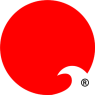 April 11- 14, 2016 – Palmer House Hilton, Chicago, ILYou may register online at www.naep.org or fill out this form and email or mail with your payment.First Name: _________________________________________Last Name: ___________________________________________Certification_____________________________ Firm / Agency / University: __________________________________________Job Title: ___________________________________________ NAEP member?   ___ Yes   ___ No       CEP??   ____Yes  ___ NoAddress: _______________________________________________________________________________________________City: ________________________________________________ State:  _________________  Zip: ________________________Country (other than ): ________________________________Phone: ____________________________________________ Email: __________________________________________________________________________________________________Registration Fees (Full Conference registrations include all scheduled meals and evening events, but not the training)One-day registration includes only breakfast and lunch on that day, evening events are not included.*To receive the student rate you must be a full time student and submit ID with your registration. Does not include the offsite evening event.Please select your registration type (Full Conference registrations include all scheduled meals)	        $ Amount (from table above)Subtotal____________NAEP Affiliate Chapter members receive a 10% discount off the non NAEP member rate (round to nearest $ (-10% of subtotal)  _____________Registration fee_____________Training – Monday April 11 A separate fee applies (see table above). Attendance in a training class only does not require the one day registration. Intermediate/Advanced NEPA Workshop - this is a full day workshop and includes lunch	 NPS Natural Sounds and Night Skies – this is a half day (8 am – noon) workshop Career Development: Interdisciplinary Team Management and Effective Community Engagement – this is a half day (1 – 5 pm) workshopEXTRASMonday Training (no discount on training - indicate your choice above and add the fee from the top table)............................................... ____________Extra lunches - $75 each (indicate how many and which day) ___ Tue ___ Wed ___ Thur........................................................................  ____________Extra tickets for the Chicago Cultural Ctr event - $100 each (indicate how many) ___ Tue.......................................................................  ____________Extra Reception tickets $60 each (indicate how many)   ___ Monday ………….……...……………..…………………………………..  ____________TOTAL DUE ___________Cancellation Policy:  Cancellations received in writing before Feb 20th will be refunded in total less a $125 processing fee. Cancellations received after Feb 20th and before March 20th will be refunded at 50% of the total paid. Cancellations received on or after March 20th will receive no refund. With prior notification, you may substitute a different name for your registration.Payment:   _______Check (US Bank only) 	Payable to NAEPMail to:  	NAEP37867 Sunny Dell LaneHalfway OR  97834Email: 	naepfl@verizon.net  ______ Visa   ______ MasterCard       ______ American ExpressCard number:  _______________________________________  Exp. Date __________________ Security code _______________ Name on card ________________________________________Card billing address: _____________________________________________________________Opt out of all attendee list distribution. This includes all pre and post conference attendee lists and exhibitor/sponsor promotions. If you do not want your name and contact info to be included, check here______.  Questions call 863-949-0262.NAEP  MemberNAEP  MemberNAEP  MemberNon MemberNon MemberNon MemberEarly - Register prior to 2/20Regular - Register from 2/20 to 3/25Late - Register after 3/25Early - Register prior to 2/20Regular - Register from 2/20 to 3/25Late - Register after 3/25Full Conference$595$695$795$695$795$895One day registration$295$345$395$395$445$495Student registration*$175$200$225$175$200$225Full day training $225$275$325$225$275$325Half day training$150$200$250$150$200$250Government employees and/or speakers receive a $100 discount on full conference registration (see below)Government employees and/or speakers receive a $100 discount on full conference registration (see below)Government employees and/or speakers receive a $100 discount on full conference registration (see below)Government employees and/or speakers receive a $100 discount on full conference registration (see below)Government employees and/or speakers receive a $100 discount on full conference registration (see below)Government employees and/or speakers receive a $100 discount on full conference registration (see below)-$100Government employees and/or speakers receive a $50 discount on a one day registration (see below)Government employees and/or speakers receive a $50 discount on a one day registration (see below)Government employees and/or speakers receive a $50 discount on a one day registration (see below)Government employees and/or speakers receive a $50 discount on a one day registration (see below)Government employees and/or speakers receive a $50 discount on a one day registration (see below)Government employees and/or speakers receive a $50 discount on a one day registration (see below)-$50Full Conference NAEP member (All training on Monday requires additional fee)Full Conference non-member (Training on Monday requires additional fee)Speaker or Government employee Full conference - subtract $100 (1 discount only, Training requires additional fee)One Day NAEP Member (please indicate which day you will attend) __ Tue.__Wed___ Thur (offsite event is an additional fee)One Day non-member (please indicate which day you will attend)  __ Tue.__Wed___ Thur (offsite event is an additional fee)Speaker or Government employee One Day - subtract $50 (1 discount only, Trainings and offsite event are extra)